GRAPE CRUSH AND PURCHASE INQUIRY - 2016 GRAPE CRUSH AND PURCHASE INQUIRY - 2016 GRAPE CRUSH AND PURCHASE INQUIRY - 2016 GRAPE CRUSH AND PURCHASE INQUIRY - 2016 GRAPE CRUSH AND PURCHASE INQUIRY - 2016 GRAPE CRUSH AND PURCHASE INQUIRY - 2016 GRAPE CRUSH AND PURCHASE INQUIRY - 2016 GRAPE CRUSH AND PURCHASE INQUIRY - 2016 GRAPE CRUSH AND PURCHASE INQUIRY - 2016 OMB No. 0535-0039  Approval Expires: 8/31/2019Project Code: 749   QID: 163862   SMetaKey: 3863OMB No. 0535-0039  Approval Expires: 8/31/2019Project Code: 749   QID: 163862   SMetaKey: 3863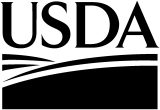 United StatesDepartment ofAgriculture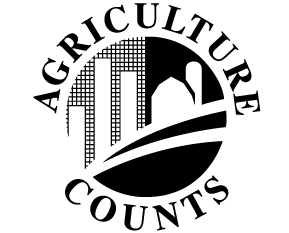 NATIONALAGRICULTURALSTATISTICSSERVICE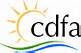 California Department of Food and AgricultureUSDA/NASS - California Pacific Region 650 Capitol Mall, #6-100
Sacramento, CA 95814  Phone:  1-800-851-1127   Fax:  1-855-270-2722  Email:  NASSRFOPCR@nass.usda.gov   USDA/NASS - California Pacific Region 650 Capitol Mall, #6-100
Sacramento, CA 95814  Phone:  1-800-851-1127   Fax:  1-855-270-2722  Email:  NASSRFOPCR@nass.usda.gov   USDA/NASS - California Pacific Region 650 Capitol Mall, #6-100
Sacramento, CA 95814  Phone:  1-800-851-1127   Fax:  1-855-270-2722  Email:  NASSRFOPCR@nass.usda.gov   USDA/NASS - California Pacific Region 650 Capitol Mall, #6-100
Sacramento, CA 95814  Phone:  1-800-851-1127   Fax:  1-855-270-2722  Email:  NASSRFOPCR@nass.usda.gov   USDA/NASS - California Pacific Region 650 Capitol Mall, #6-100
Sacramento, CA 95814  Phone:  1-800-851-1127   Fax:  1-855-270-2722  Email:  NASSRFOPCR@nass.usda.gov   USDA/NASS - California Pacific Region 650 Capitol Mall, #6-100
Sacramento, CA 95814  Phone:  1-800-851-1127   Fax:  1-855-270-2722  Email:  NASSRFOPCR@nass.usda.gov   Please make corrections to name, address and ZIP Code, if necessaryPlease make corrections to name, address and ZIP Code, if necessaryPlease make corrections to name, address and ZIP Code, if necessaryPlease make corrections to name, address and ZIP Code, if necessaryPlease make corrections to name, address and ZIP Code, if necessaryPlease make corrections to name, address and ZIP Code, if necessaryPlease make corrections to name, address and ZIP Code, if necessaryPlease make corrections to name, address and ZIP Code, if necessaryPlease make corrections to name, address and ZIP Code, if necessary     The 2016 Grape Crush and Purchase Inquiry is being conducted by the USDA, National Agricultural Statistics Service, Pacific Regional Field Office in cooperation with corresponding industries.  Your help in completing and returning the enclosed parcel record (s) will assist in preparing and publishing a timely report on California acreage for these crops. We will summarize the data and results will be available upon request.     The information you provide will be used for statistical purposes only.  In accordance with the Confidential Information Protection provisions of Title V, Subtitle A, Public Law 107-347 and other applicable Federal laws, your responses will be kept confidential and will not be disclosed in identifiable form to anyone other than employees or agents.  By law, every employee and agent has taken an oath and is subject to a jail term, a fine, or both if he or she willfully discloses ANY identifiable information about you or your operation.      The 2016 Grape Crush and Purchase Inquiry is being conducted by the USDA, National Agricultural Statistics Service, Pacific Regional Field Office in cooperation with corresponding industries.  Your help in completing and returning the enclosed parcel record (s) will assist in preparing and publishing a timely report on California acreage for these crops. We will summarize the data and results will be available upon request.     The information you provide will be used for statistical purposes only.  In accordance with the Confidential Information Protection provisions of Title V, Subtitle A, Public Law 107-347 and other applicable Federal laws, your responses will be kept confidential and will not be disclosed in identifiable form to anyone other than employees or agents.  By law, every employee and agent has taken an oath and is subject to a jail term, a fine, or both if he or she willfully discloses ANY identifiable information about you or your operation.      The 2016 Grape Crush and Purchase Inquiry is being conducted by the USDA, National Agricultural Statistics Service, Pacific Regional Field Office in cooperation with corresponding industries.  Your help in completing and returning the enclosed parcel record (s) will assist in preparing and publishing a timely report on California acreage for these crops. We will summarize the data and results will be available upon request.     The information you provide will be used for statistical purposes only.  In accordance with the Confidential Information Protection provisions of Title V, Subtitle A, Public Law 107-347 and other applicable Federal laws, your responses will be kept confidential and will not be disclosed in identifiable form to anyone other than employees or agents.  By law, every employee and agent has taken an oath and is subject to a jail term, a fine, or both if he or she willfully discloses ANY identifiable information about you or your operation.      The 2016 Grape Crush and Purchase Inquiry is being conducted by the USDA, National Agricultural Statistics Service, Pacific Regional Field Office in cooperation with corresponding industries.  Your help in completing and returning the enclosed parcel record (s) will assist in preparing and publishing a timely report on California acreage for these crops. We will summarize the data and results will be available upon request.     The information you provide will be used for statistical purposes only.  In accordance with the Confidential Information Protection provisions of Title V, Subtitle A, Public Law 107-347 and other applicable Federal laws, your responses will be kept confidential and will not be disclosed in identifiable form to anyone other than employees or agents.  By law, every employee and agent has taken an oath and is subject to a jail term, a fine, or both if he or she willfully discloses ANY identifiable information about you or your operation.      The 2016 Grape Crush and Purchase Inquiry is being conducted by the USDA, National Agricultural Statistics Service, Pacific Regional Field Office in cooperation with corresponding industries.  Your help in completing and returning the enclosed parcel record (s) will assist in preparing and publishing a timely report on California acreage for these crops. We will summarize the data and results will be available upon request.     The information you provide will be used for statistical purposes only.  In accordance with the Confidential Information Protection provisions of Title V, Subtitle A, Public Law 107-347 and other applicable Federal laws, your responses will be kept confidential and will not be disclosed in identifiable form to anyone other than employees or agents.  By law, every employee and agent has taken an oath and is subject to a jail term, a fine, or both if he or she willfully discloses ANY identifiable information about you or your operation.      The 2016 Grape Crush and Purchase Inquiry is being conducted by the USDA, National Agricultural Statistics Service, Pacific Regional Field Office in cooperation with corresponding industries.  Your help in completing and returning the enclosed parcel record (s) will assist in preparing and publishing a timely report on California acreage for these crops. We will summarize the data and results will be available upon request.     The information you provide will be used for statistical purposes only.  In accordance with the Confidential Information Protection provisions of Title V, Subtitle A, Public Law 107-347 and other applicable Federal laws, your responses will be kept confidential and will not be disclosed in identifiable form to anyone other than employees or agents.  By law, every employee and agent has taken an oath and is subject to a jail term, a fine, or both if he or she willfully discloses ANY identifiable information about you or your operation.      The 2016 Grape Crush and Purchase Inquiry is being conducted by the USDA, National Agricultural Statistics Service, Pacific Regional Field Office in cooperation with corresponding industries.  Your help in completing and returning the enclosed parcel record (s) will assist in preparing and publishing a timely report on California acreage for these crops. We will summarize the data and results will be available upon request.     The information you provide will be used for statistical purposes only.  In accordance with the Confidential Information Protection provisions of Title V, Subtitle A, Public Law 107-347 and other applicable Federal laws, your responses will be kept confidential and will not be disclosed in identifiable form to anyone other than employees or agents.  By law, every employee and agent has taken an oath and is subject to a jail term, a fine, or both if he or she willfully discloses ANY identifiable information about you or your operation.      The 2016 Grape Crush and Purchase Inquiry is being conducted by the USDA, National Agricultural Statistics Service, Pacific Regional Field Office in cooperation with corresponding industries.  Your help in completing and returning the enclosed parcel record (s) will assist in preparing and publishing a timely report on California acreage for these crops. We will summarize the data and results will be available upon request.     The information you provide will be used for statistical purposes only.  In accordance with the Confidential Information Protection provisions of Title V, Subtitle A, Public Law 107-347 and other applicable Federal laws, your responses will be kept confidential and will not be disclosed in identifiable form to anyone other than employees or agents.  By law, every employee and agent has taken an oath and is subject to a jail term, a fine, or both if he or she willfully discloses ANY identifiable information about you or your operation.      The 2016 Grape Crush and Purchase Inquiry is being conducted by the USDA, National Agricultural Statistics Service, Pacific Regional Field Office in cooperation with corresponding industries.  Your help in completing and returning the enclosed parcel record (s) will assist in preparing and publishing a timely report on California acreage for these crops. We will summarize the data and results will be available upon request.     The information you provide will be used for statistical purposes only.  In accordance with the Confidential Information Protection provisions of Title V, Subtitle A, Public Law 107-347 and other applicable Federal laws, your responses will be kept confidential and will not be disclosed in identifiable form to anyone other than employees or agents.  By law, every employee and agent has taken an oath and is subject to a jail term, a fine, or both if he or she willfully discloses ANY identifiable information about you or your operation.      According to the Paperwork Reduction Act of 1995, an agency may not conduct or sponsor, and a person is not required to respond to, a collection of information unless it displays a valid OMB control number. The valid OMB number is 0535-0039.  The time required to complete this information collection is estimated to average 45 minutes per response, including the time for reviewing instructions, searching existing data sources, gathering and maintaining the data needed, and completing and reviewing the collection of information.     State law (Section 55601.5 of the Food and Agricultural Code) requires all wineries that crush or purchase grapes to submit a report to the California Department of Food and Agriculture by January 10 of the year following harvest.     According to the Paperwork Reduction Act of 1995, an agency may not conduct or sponsor, and a person is not required to respond to, a collection of information unless it displays a valid OMB control number. The valid OMB number is 0535-0039.  The time required to complete this information collection is estimated to average 45 minutes per response, including the time for reviewing instructions, searching existing data sources, gathering and maintaining the data needed, and completing and reviewing the collection of information.     State law (Section 55601.5 of the Food and Agricultural Code) requires all wineries that crush or purchase grapes to submit a report to the California Department of Food and Agriculture by January 10 of the year following harvest.     According to the Paperwork Reduction Act of 1995, an agency may not conduct or sponsor, and a person is not required to respond to, a collection of information unless it displays a valid OMB control number. The valid OMB number is 0535-0039.  The time required to complete this information collection is estimated to average 45 minutes per response, including the time for reviewing instructions, searching existing data sources, gathering and maintaining the data needed, and completing and reviewing the collection of information.     State law (Section 55601.5 of the Food and Agricultural Code) requires all wineries that crush or purchase grapes to submit a report to the California Department of Food and Agriculture by January 10 of the year following harvest.     According to the Paperwork Reduction Act of 1995, an agency may not conduct or sponsor, and a person is not required to respond to, a collection of information unless it displays a valid OMB control number. The valid OMB number is 0535-0039.  The time required to complete this information collection is estimated to average 45 minutes per response, including the time for reviewing instructions, searching existing data sources, gathering and maintaining the data needed, and completing and reviewing the collection of information.     State law (Section 55601.5 of the Food and Agricultural Code) requires all wineries that crush or purchase grapes to submit a report to the California Department of Food and Agriculture by January 10 of the year following harvest.     According to the Paperwork Reduction Act of 1995, an agency may not conduct or sponsor, and a person is not required to respond to, a collection of information unless it displays a valid OMB control number. The valid OMB number is 0535-0039.  The time required to complete this information collection is estimated to average 45 minutes per response, including the time for reviewing instructions, searching existing data sources, gathering and maintaining the data needed, and completing and reviewing the collection of information.     State law (Section 55601.5 of the Food and Agricultural Code) requires all wineries that crush or purchase grapes to submit a report to the California Department of Food and Agriculture by January 10 of the year following harvest.     According to the Paperwork Reduction Act of 1995, an agency may not conduct or sponsor, and a person is not required to respond to, a collection of information unless it displays a valid OMB control number. The valid OMB number is 0535-0039.  The time required to complete this information collection is estimated to average 45 minutes per response, including the time for reviewing instructions, searching existing data sources, gathering and maintaining the data needed, and completing and reviewing the collection of information.     State law (Section 55601.5 of the Food and Agricultural Code) requires all wineries that crush or purchase grapes to submit a report to the California Department of Food and Agriculture by January 10 of the year following harvest.     According to the Paperwork Reduction Act of 1995, an agency may not conduct or sponsor, and a person is not required to respond to, a collection of information unless it displays a valid OMB control number. The valid OMB number is 0535-0039.  The time required to complete this information collection is estimated to average 45 minutes per response, including the time for reviewing instructions, searching existing data sources, gathering and maintaining the data needed, and completing and reviewing the collection of information.     State law (Section 55601.5 of the Food and Agricultural Code) requires all wineries that crush or purchase grapes to submit a report to the California Department of Food and Agriculture by January 10 of the year following harvest.     According to the Paperwork Reduction Act of 1995, an agency may not conduct or sponsor, and a person is not required to respond to, a collection of information unless it displays a valid OMB control number. The valid OMB number is 0535-0039.  The time required to complete this information collection is estimated to average 45 minutes per response, including the time for reviewing instructions, searching existing data sources, gathering and maintaining the data needed, and completing and reviewing the collection of information.     State law (Section 55601.5 of the Food and Agricultural Code) requires all wineries that crush or purchase grapes to submit a report to the California Department of Food and Agriculture by January 10 of the year following harvest.     According to the Paperwork Reduction Act of 1995, an agency may not conduct or sponsor, and a person is not required to respond to, a collection of information unless it displays a valid OMB control number. The valid OMB number is 0535-0039.  The time required to complete this information collection is estimated to average 45 minutes per response, including the time for reviewing instructions, searching existing data sources, gathering and maintaining the data needed, and completing and reviewing the collection of information.     State law (Section 55601.5 of the Food and Agricultural Code) requires all wineries that crush or purchase grapes to submit a report to the California Department of Food and Agriculture by January 10 of the year following harvest.1.	Did you crush any grapes (at your facility) in 2016?  Yes	  No  Yes	  No2.	Did you purchase any grapes directly from growers in 2016?2.	Did you purchase any grapes directly from growers in 2016?  Yes	  NoIf you answered Yes to either question 1 or 2, please complete and return this report.If you answered No to both questions 1 and 2, please go to page 11 and complete the “Certification of No Grape Purchasing or Crushing in 2016”If you answered Yes to either question 1 or 2, please complete and return this report.If you answered No to both questions 1 and 2, please go to page 11 and complete the “Certification of No Grape Purchasing or Crushing in 2016”If you answered Yes to either question 1 or 2, please complete and return this report.If you answered No to both questions 1 and 2, please go to page 11 and complete the “Certification of No Grape Purchasing or Crushing in 2016”In an effort to reduce print costs, we are moving towards greater use of the internet to access reports.  Both preliminary and final reports will be available to view and download from the NASS website at www.nass.usda.gov/ca.  Please indicate below if, in addition to internet access to the reports, you want to receive a paper copy  Yes, send me a paper copy of the Preliminary Grape Crush Report (February 10, 2017)  Yes, send me a paper copy of the final Grape Crush Report (March 10, 2017)REPORT MUST BE IN THE OFFICE OF THE SECRETARY OF THE CALIFONIA DEPORTMENT OF FOOD AND AGRICULTURE BY JANUARY 8, 2017REPORT MUST BE IN THE OFFICE OF THE SECRETARY OF THE CALIFONIA DEPORTMENT OF FOOD AND AGRICULTURE BY JANUARY 8, 2017CERTIFICATIONCERTIFICATIONI declare that this report contains only final prices and has been examined by me, and to be the best of my knowledge and belief is an accurate and complete report.I declare that this report contains only final prices and has been examined by me, and to be the best of my knowledge and belief is an accurate and complete report.Responsible Officer: ____________________________Title: __________________________________________Signature of Officer: ____________________________Name of Firm: __________________________________Date: __________________________________________Telephone: ____________________________________Preparer:(person to contact for questions) ____________________E-mail Address: ________________________________GRAPE CRUSH AND PURCHASE INQUIRY INSTRUCTIONSGRAPE CRUSH AND PURCHASE INQUIRY INSTRUCTIONSGRAPE CRUSH AND PURCHASE INQUIRY INSTRUCTIONSDATA PAGE (IDENTIFICATION, SECTIONS I-III)DATA PAGE (IDENTIFICATION, SECTIONS I-III)DATA PAGE (IDENTIFICATION, SECTIONS I-III)Please list all grapes crushed and/or purchased on the data pages.You may report using computer-generated data, however, please follow the exact format found in the inquiry. Variety code numbers should be identical and the data reported should read across the page, not vertically. Brix code numbers from the previous season should not be used. Brix adjustment factors and a code number should be provided by each winery using computer printouts. Call one of the telephone numbers listed on the cover for a current list of variety codes. New reporters are often confused by the magnitude of this inquiry. We are here to help you. lf you have any problems, please call one of the telephone numbers listed on the cover.Please list all grapes crushed and/or purchased on the data pages.You may report using computer-generated data, however, please follow the exact format found in the inquiry. Variety code numbers should be identical and the data reported should read across the page, not vertically. Brix code numbers from the previous season should not be used. Brix adjustment factors and a code number should be provided by each winery using computer printouts. Call one of the telephone numbers listed on the cover for a current list of variety codes. New reporters are often confused by the magnitude of this inquiry. We are here to help you. lf you have any problems, please call one of the telephone numbers listed on the cover.Please list all grapes crushed and/or purchased on the data pages.You may report using computer-generated data, however, please follow the exact format found in the inquiry. Variety code numbers should be identical and the data reported should read across the page, not vertically. Brix code numbers from the previous season should not be used. Brix adjustment factors and a code number should be provided by each winery using computer printouts. Call one of the telephone numbers listed on the cover for a current list of variety codes. New reporters are often confused by the magnitude of this inquiry. We are here to help you. lf you have any problems, please call one of the telephone numbers listed on the cover.IDENTIFICATIONIDENTIFICATIONIDENTIFICATIONVARIETY:Column (1):VARIETY:Column (1):List the full name of the variety in Column 1. Mixed variety lots should be reported by grape type (i.e., raisin, table, or wine) on the data page(s) lf you have red wine grapes and white wine grapes mixed in the same lot, enter them as "mixed red" wine grapes. lf you have a lot of mixed red wine grapes, enter them as "mixed red” wine grapes. ln the same manner, mixed white wine grapes should be entered as "mixed white".DISTRICTS:Column (2)DISTRICTS:Column (2)ldentify crushed grapes by the district where they were grown using the map on page 12 and ENTER THEAPPROPRIATE DISTRICT NUMBER ON THE ENCLOSED FORMS.Remember: Report grapes in the district where grown, not the district where crushed.SECTION I.  TOTAL GRAPES CRUSHED AT YOUR FACILITYSECTION I.  TOTAL GRAPES CRUSHED AT YOUR FACILITYSECTION I.  TOTAL GRAPES CRUSHED AT YOUR FACILITYColumn (3)Total Grapes Crushed, Over-the-scale-tons: Report, by variety and Grape Reporting District, total over-the scale fresh weight tonnage (include Material Other than Grapes (MOG) and defects) for all grapes crushed at your facility. Grape distilling material should be included. Report tonnage to the nearest tenth (i.e., 130.0, 120.4, or 150.1 tons). Report weight of crushed tonnage in the district where the grapes were grown, not where the grapes were crushed.Total Grapes Crushed, Over-the-scale-tons: Report, by variety and Grape Reporting District, total over-the scale fresh weight tonnage (include Material Other than Grapes (MOG) and defects) for all grapes crushed at your facility. Grape distilling material should be included. Report tonnage to the nearest tenth (i.e., 130.0, 120.4, or 150.1 tons). Report weight of crushed tonnage in the district where the grapes were grown, not where the grapes were crushed.Column 3 includes grapes that were:(a) Purchased and crushed by your firm.(b) Custom crushed for the account of an independent grower and/or other firm.(c) Grown and crushed by your firm.(d) Grown by cooperative members and crushed by you.(e) Field crushed and delivered to you.Don't forget to report Gross weight that includes MOG and grapes with defects.Column 3 includes grapes that were:(a) Purchased and crushed by your firm.(b) Custom crushed for the account of an independent grower and/or other firm.(c) Grown and crushed by your firm.(d) Grown by cooperative members and crushed by you.(e) Field crushed and delivered to you.Don't forget to report Gross weight that includes MOG and grapes with defects.Column 3 does not include:(a) Grapes purchased, but not crushed by your firm.	ln this case, the processor actually crushing the grapes should enter the tonnage crushed and degrees Brix on his 
inquiry. NOTE: Price paid to the grower by the original purchaser is the price that should be reported by the grape purchaser on his inquiry. This also holds for other information asked in Columns 5-19.(b) Any raisin distilling material.Column 3 does not include:(a) Grapes purchased, but not crushed by your firm.	ln this case, the processor actually crushing the grapes should enter the tonnage crushed and degrees Brix on his 
inquiry. NOTE: Price paid to the grower by the original purchaser is the price that should be reported by the grape purchaser on his inquiry. This also holds for other information asked in Columns 5-19.(b) Any raisin distilling material.Column 4Total Grapes Crushed. Weighted Average Degrees Brix: Report, by variety, the weighted average degrees Brix of deliveries. These should be to the nearest tenth (i.e., 19.0, 20.6 or 21.2 percent). lf not available, please estimate. (See Page 4, Example 1, for an explanation of how to calculate the "weighted average Degrees Brix.")Total Grapes Crushed. Weighted Average Degrees Brix: Report, by variety, the weighted average degrees Brix of deliveries. These should be to the nearest tenth (i.e., 19.0, 20.6 or 21.2 percent). lf not available, please estimate. (See Page 4, Example 1, for an explanation of how to calculate the "weighted average Degrees Brix.")SECTION II.  FINAL PRICES FOR GRAPES PURCHASED FROM GROWERS FOR WINE, CONCENTRATE, JUICE, VINEGAR AND BEVERAGE BRANDYSECTION II.  FINAL PRICES FOR GRAPES PURCHASED FROM GROWERS FOR WINE, CONCENTRATE, JUICE, VINEGAR AND BEVERAGE BRANDYColumn (5)All Purchased Tons: Report, to the nearest tenth, fresh tons purchased for which prices are final on or before January 8, 2016. Report net weight of purchased tonnage in the district where the grapes were grown and not where the grapes were crushed.Column 5 includes grapes:(a) Purchased from growers for wine, wine vinegar, juice, concentrate and beverage brandy.(b) Purchased from other wineries only if that winery was also the producer of the grapes.(c) Purchased from growers which are considered separate entities from your processor operation  (i.e., separate tax filings  are made for the vineyard and winery entities).(d) Purchased from growers or other processors, but not crushed by your firm-Column 5 does not include:(a) Material other than grapes (MOG), and defects or other weight adjustments deducted from the gross weight ticket.(b) Any raisin distilling material.(c) Grapes grown by your winery which are grown in vineyards under the same ownership as the winery.(d) Grapes purchased from other wineries that were previously purchased from growers.(e) Grapes crushed to grower accounts or crushed for other wineries.(See Page 5, Example 2, for an explanation of how to report "packaged grape purchasing.")Column (6)Non-Related Purchased Tons:Exclude tonnage of grapes purchased from a grower if:(a) The grower or an affiliate of the grower, or both the grower and the affiliate of the grower, owned, directly or	indirectly, at least 5 percent of the indicia of ownership or voting authority of the winery (processor);(b) The winery (processor) or an affiliate of the winery, or both the winery and the affiliate of the winery, owned, directly or indirectly, at least 5 percent of the indicia of ownership or voting authority of the grower;(c) The winery (processor) or an affiliate of the winery, or both the winery and the affiliate of the winery, provided long term financing to the grower in exchange for rights or options to purchase a significant portion of the grower's harvest.DefinitionsAffiliate" or "affiliated with" means a person who directly or indirectly, through one or more intermediaries, controls, is controlled by, or is under common control of another person. For the purposes of this paragraph, "control" means the possession, direct or indirect, of the power to direct or cause the direction of the management and policies of any person."Long-term financing" means (i) financing that by its terms is due over a period of more than one year, or (ii) more than 180 days if there is a purchase agreement between a grower and a processor or (iii) if there is a farming agreement where the purchase price is on a per-acre basis."Purchase" means the taking by sale, discount, negotiation, mortgage, pledge, lien, issue or reissue, gift, or any other voluntary transaction creating an interest in property. For the purposes of this paragraph, "sale" shall consist of the passing of title from the seller to the buyer for a price.Verificationof DataPursuant to Section 55601.5 of the Food and Agricultural Code, the Department of Food and Agriculture may examine your records to determine the accuracy of the information provided in this report. Any such determination will occur following publication of the Final Grape Crush and lnquiry Report.Column (7)Weighted Average Degrees Brix: Report, by variety, weighted average degrees Brix for all grapes listed in Column 5 or Column 6. These should be to the nearest tenth (i.e., 20.0, 2O.7 or 21.3). lf not available, please estimate. (See Page 4, Example 1, for an explanation of how to calculate the "weighted average Degrees Brix.")Column (8)Base Price Per Ton (Contract Price): Report, by variety, the base price for grapes delivered to the winery. Include local hauling allowances normally paid to growers or roadside basis if it is the same price as paid delivered to winery. Exclude any adjustments made for sugar, bonuses, or other allowances where prices are final. A separate line entry must be made for each base price, Brix adjustment factor. or other allowance. Tonnages for the same variety must also be entered on separate lines, if they were purchased under different base price contracts. if deliveries failed to meet contract specifications and the price was renegotiated, enter this renegotiated price in Column 8. lf only part of a delivery failed to meet specifications, enter the renegotiated price and tonnage for that portion on a separate line.(If the winery has a final base price list and degrees Brix adjustment schedule, rather than completing Columns 9 through 15 for each variety purchased, the list may be attached.) Please report prices to the nearest cent. If the final base price is four hundred, fifty dollars, report this as $450.00. Four hundred, fifty dollars and twenty-five cents should be reported as $450.25.The base price paid to the grower by the original purchaser should be reported on the inquiry of the original purchaser. For example: If grapes were sold by Winery A (original purchaser) to Winery B for crushing, Winery B should only report the purchased tons crushed and degrees Brix. The original price paid to the grower, by Winery A, should be reported by Winery A on his inquiry (i.e, Winery A reports price in Section ll, while Winery B leaves Section ll blank and complete Section I). Because the Grape Crush Report is only concerned with original prices paid to grape growers, the second price paid by Winery B is not to be included on either winery's inquiry.Columns (9 and 10)Acceptable Brix Limits: lf grapes were purchased, specify the maturity limits of acceptance. Report (in degrees Brix) the minimum limit in Column 9 and the maximum limit in Column 10.Column (11)Brix Adjustment Factors Plus and Minus. Report adjustment factors that were applied to the base price reported in Column 7. When calculating the adjusted final payment to producers, report ONE of the following:(a) If no adjustment for Brix was applied to the base price, please indicate "None" and skip Columns 13, 14 and 15.(b) The percentage adjustment from the base price for each degree Brix (or fraction of degree Brix) from the base level in Column 13.(c) The dollar and cent adjustment from the base price for each degree Brix (or fraction of degree Brix) from the base level in Column 13.Columns (13, 14 & 15)Degrees Brix Adjustment Limits: If Brix adjustments were reported in Column 11, report the degrees Brix used as a base in Column 13. ln Column 14, report the minimum degree to which adjustments would have been made for low sugar and in Column 15 the maximum degree to which adjustments would have been made for high sugar. lf no minimum and/or maximum adjustments were specified, report "None" in Column 14 and/or 15.Columns (16)Weighted Average Price Per Ton: Report net prices paid on a delivered winery basis (or roadside basis if that is the same price as paid delivered to winery). include local hauling allowances normally paid to growers; premiums or penalties for low or high sugar; and any other bonuses or allowances.For each grape variety reported in Column 5 or Column 6, a weighted average net price must be calculated using actual final payments to growers and actual tons received from growers. Prices must include all sugar calculations and any bonuses or allowances. Do not include MOG or defects deducted from deliveries. Report only final prices in Column 16 (i.e., prices not subject to further revision).To calculate a delivered price, use the following instructions:(a) Roadside basis, include any usual local delivery hauling allowances.(b) On-vine basis, include an allowance for both picking and usual local hauling costs.(c) Local distance delivered basis, deduct any additional allowance added to the grape price for long distance hauling to the winery.(See Page 4, Example 1, for an explanation of how to calculate the "Degrees Brix and price per ton weighted averages.")SECTION III. FINAL PRICES FOR GRAPES PURCHASED FROM GROWERS AS DISTILLING MATERIAL OTHER THAN BEVERAGE BRANDYSECTION III. FINAL PRICES FOR GRAPES PURCHASED FROM GROWERS AS DISTILLING MATERIAL OTHER THAN BEVERAGE BRANDYColumn (17)Purchased Tons Only: lnclude all purchased grapes (fresh basis) that have been graded or designated for distilling material (DM), other than beverage brandy, that are reported in Section I. ln some areas, these grapes are referred to as substandard. Do not include any tonnage previously reported in section II (columns 5-16). Do not include raisin distilling material.Column (18)Weighted Average Degrees Brix: Report, by variety, the weighted average degrees Brix for DM purchased and reported in Column 17. Report figures to the nearest tenth. If not available, please estimateColumn (19)Weighted Average Price Per Ton: Using the net weight in Column 17 and actual price paid, follow the same procedure shown in the example for Column 16's weighted average price calculations.Examples for “Calculating weighted Averages” and Reporting Packaged Grape PurchasingExamples for “Calculating weighted Averages” and Reporting Packaged Grape PurchasingExamples for “Calculating weighted Averages” and Reporting Packaged Grape PurchasingExamples for “Calculating weighted Averages” and Reporting Packaged Grape PurchasingExamples for “Calculating weighted Averages” and Reporting Packaged Grape PurchasingExamples for “Calculating weighted Averages” and Reporting Packaged Grape PurchasingExamples for “Calculating weighted Averages” and Reporting Packaged Grape PurchasingExamples for “Calculating weighted Averages” and Reporting Packaged Grape PurchasingExamples for “Calculating weighted Averages” and Reporting Packaged Grape PurchasingExamples for “Calculating weighted Averages” and Reporting Packaged Grape PurchasingExamples for “Calculating weighted Averages” and Reporting Packaged Grape PurchasingExample 1: How to calculate a weighted average degrees Brix and weighted average price per ton.Example 1: How to calculate a weighted average degrees Brix and weighted average price per ton.Example 1: How to calculate a weighted average degrees Brix and weighted average price per ton.Example 1: How to calculate a weighted average degrees Brix and weighted average price per ton.Example 1: How to calculate a weighted average degrees Brix and weighted average price per ton.Example 1: How to calculate a weighted average degrees Brix and weighted average price per ton.Example 1: How to calculate a weighted average degrees Brix and weighted average price per ton.Example 1: How to calculate a weighted average degrees Brix and weighted average price per ton.Example 1: How to calculate a weighted average degrees Brix and weighted average price per ton.Example 1: How to calculate a weighted average degrees Brix and weighted average price per ton.Example 1: How to calculate a weighted average degrees Brix and weighted average price per ton.Use the following method to calculate weighted average degrees Brix and final weighted average price for each variety and reporting district where the contract base price and Brix adjustment factors (including Brix limits) ARE THE SAME.Use the following method to calculate weighted average degrees Brix and final weighted average price for each variety and reporting district where the contract base price and Brix adjustment factors (including Brix limits) ARE THE SAME.Use the following method to calculate weighted average degrees Brix and final weighted average price for each variety and reporting district where the contract base price and Brix adjustment factors (including Brix limits) ARE THE SAME.Use the following method to calculate weighted average degrees Brix and final weighted average price for each variety and reporting district where the contract base price and Brix adjustment factors (including Brix limits) ARE THE SAME.Use the following method to calculate weighted average degrees Brix and final weighted average price for each variety and reporting district where the contract base price and Brix adjustment factors (including Brix limits) ARE THE SAME.Use the following method to calculate weighted average degrees Brix and final weighted average price for each variety and reporting district where the contract base price and Brix adjustment factors (including Brix limits) ARE THE SAME.Use the following method to calculate weighted average degrees Brix and final weighted average price for each variety and reporting district where the contract base price and Brix adjustment factors (including Brix limits) ARE THE SAME.Use the following method to calculate weighted average degrees Brix and final weighted average price for each variety and reporting district where the contract base price and Brix adjustment factors (including Brix limits) ARE THE SAME.Use the following method to calculate weighted average degrees Brix and final weighted average price for each variety and reporting district where the contract base price and Brix adjustment factors (including Brix limits) ARE THE SAME.Use the following method to calculate weighted average degrees Brix and final weighted average price for each variety and reporting district where the contract base price and Brix adjustment factors (including Brix limits) ARE THE SAME.Use the following method to calculate weighted average degrees Brix and final weighted average price for each variety and reporting district where the contract base price and Brix adjustment factors (including Brix limits) ARE THE SAME.Here is an example:  You made the following purchases.Here is an example:  You made the following purchases.Here is an example:  You made the following purchases.Here is an example:  You made the following purchases.Here is an example:  You made the following purchases.Here is an example:  You made the following purchases.Here is an example:  You made the following purchases.Here is an example:  You made the following purchases.Here is an example:  You made the following purchases.Here is an example:  You made the following purchases.Here is an example:  You made the following purchases.VarietyDistrictTonsDegrees BrixBase PricePrice Paid per TonAcceptable Brix LimitsBrix Adjustment FactorsBrix Adjustment LimitsBrix Adjustment LimitsPetite Sirah1155.520.6$450.00$364.5019-25+ or – 10%Base 22, Min 20, Max 24Base 22, Min 20, Max 24Petite Sirah120.519.0$450.00$418.5019-25+ or – 10%Base 22, Min 20, Max 24Base 22, Min 20, Max 24Note:  The variety, district, base price, and Brix Adjustment Factors (including Brix limits) are the same.  The tons 	purchased, degrees Brix and price per ton are the only differences in this example.Note:  The variety, district, base price, and Brix Adjustment Factors (including Brix limits) are the same.  The tons 	purchased, degrees Brix and price per ton are the only differences in this example.Note:  The variety, district, base price, and Brix Adjustment Factors (including Brix limits) are the same.  The tons 	purchased, degrees Brix and price per ton are the only differences in this example.Note:  The variety, district, base price, and Brix Adjustment Factors (including Brix limits) are the same.  The tons 	purchased, degrees Brix and price per ton are the only differences in this example.Note:  The variety, district, base price, and Brix Adjustment Factors (including Brix limits) are the same.  The tons 	purchased, degrees Brix and price per ton are the only differences in this example.Note:  The variety, district, base price, and Brix Adjustment Factors (including Brix limits) are the same.  The tons 	purchased, degrees Brix and price per ton are the only differences in this example.Note:  The variety, district, base price, and Brix Adjustment Factors (including Brix limits) are the same.  The tons 	purchased, degrees Brix and price per ton are the only differences in this example.Note:  The variety, district, base price, and Brix Adjustment Factors (including Brix limits) are the same.  The tons 	purchased, degrees Brix and price per ton are the only differences in this example.Note:  The variety, district, base price, and Brix Adjustment Factors (including Brix limits) are the same.  The tons 	purchased, degrees Brix and price per ton are the only differences in this example.Note:  The variety, district, base price, and Brix Adjustment Factors (including Brix limits) are the same.  The tons 	purchased, degrees Brix and price per ton are the only differences in this example.Note:  The variety, district, base price, and Brix Adjustment Factors (including Brix limits) are the same.  The tons 	purchased, degrees Brix and price per ton are the only differences in this example.Step 1:  Multiply the tons by the Brix for each lot purchased and then add the products to get the total.  You should also add the tons purchased.Step 1:  Multiply the tons by the Brix for each lot purchased and then add the products to get the total.  You should also add the tons purchased.Step 1:  Multiply the tons by the Brix for each lot purchased and then add the products to get the total.  You should also add the tons purchased.Step 1:  Multiply the tons by the Brix for each lot purchased and then add the products to get the total.  You should also add the tons purchased.Step 1:  Multiply the tons by the Brix for each lot purchased and then add the products to get the total.  You should also add the tons purchased.Step 1:  Multiply the tons by the Brix for each lot purchased and then add the products to get the total.  You should also add the tons purchased.Step 1:  Multiply the tons by the Brix for each lot purchased and then add the products to get the total.  You should also add the tons purchased.Step 1:  Multiply the tons by the Brix for each lot purchased and then add the products to get the total.  You should also add the tons purchased.Step 1:  Multiply the tons by the Brix for each lot purchased and then add the products to get the total.  You should also add the tons purchased.Step 1:  Multiply the tons by the Brix for each lot purchased and then add the products to get the total.  You should also add the tons purchased.Step 1:  Multiply the tons by the Brix for each lot purchased and then add the products to get the total.  You should also add the tons purchased.VarietyDistrictTonsDegrees BrixTotal(Tons X Brix) Total(Tons X Brix) Petite Sirah1155.520.6155.5 X 20.6 = 3203.3155.5 X 20.6 = 3203.3Petite Sirah1  20.519.020.5 X 19.0 =    389.520.5 X 19.0 =    389.5TOTALS176.03,592.8Step 2:  Divide the total (3,592.8) by the total tons purchased (176.0) to get the Weighted Average Degrees Brix.:  3592.8/176.0 = 20.4Step 2:  Divide the total (3,592.8) by the total tons purchased (176.0) to get the Weighted Average Degrees Brix.:  3592.8/176.0 = 20.4Step 2:  Divide the total (3,592.8) by the total tons purchased (176.0) to get the Weighted Average Degrees Brix.:  3592.8/176.0 = 20.4Step 2:  Divide the total (3,592.8) by the total tons purchased (176.0) to get the Weighted Average Degrees Brix.:  3592.8/176.0 = 20.4Step 2:  Divide the total (3,592.8) by the total tons purchased (176.0) to get the Weighted Average Degrees Brix.:  3592.8/176.0 = 20.4Step 2:  Divide the total (3,592.8) by the total tons purchased (176.0) to get the Weighted Average Degrees Brix.:  3592.8/176.0 = 20.4Step 2:  Divide the total (3,592.8) by the total tons purchased (176.0) to get the Weighted Average Degrees Brix.:  3592.8/176.0 = 20.4Step 2:  Divide the total (3,592.8) by the total tons purchased (176.0) to get the Weighted Average Degrees Brix.:  3592.8/176.0 = 20.4Step 2:  Divide the total (3,592.8) by the total tons purchased (176.0) to get the Weighted Average Degrees Brix.:  3592.8/176.0 = 20.4Step 2:  Divide the total (3,592.8) by the total tons purchased (176.0) to get the Weighted Average Degrees Brix.:  3592.8/176.0 = 20.4Step 2:  Divide the total (3,592.8) by the total tons purchased (176.0) to get the Weighted Average Degrees Brix.:  3592.8/176.0 = 20.4Step 3:  Multiply the purchased tons by the price paid per ton for each lot purchased and then add the products to 
get the total.  Step 3:  Multiply the purchased tons by the price paid per ton for each lot purchased and then add the products to 
get the total.  Step 3:  Multiply the purchased tons by the price paid per ton for each lot purchased and then add the products to 
get the total.  Step 3:  Multiply the purchased tons by the price paid per ton for each lot purchased and then add the products to 
get the total.  Step 3:  Multiply the purchased tons by the price paid per ton for each lot purchased and then add the products to 
get the total.  Step 3:  Multiply the purchased tons by the price paid per ton for each lot purchased and then add the products to 
get the total.  Step 3:  Multiply the purchased tons by the price paid per ton for each lot purchased and then add the products to 
get the total.  Step 3:  Multiply the purchased tons by the price paid per ton for each lot purchased and then add the products to 
get the total.  Step 3:  Multiply the purchased tons by the price paid per ton for each lot purchased and then add the products to 
get the total.  Step 3:  Multiply the purchased tons by the price paid per ton for each lot purchased and then add the products to 
get the total.  Step 3:  Multiply the purchased tons by the price paid per ton for each lot purchased and then add the products to 
get the total.  VarietyDistrictTonsPrice Paid per TonTotal(Tons X Brix) Total(Tons X Brix) Petite Sirah1155.5$364.50155.5 X 364.50 = 56,679.8155.5 X 364.50 = 56,679.8Petite Sirah1  20.5$418.5020.5 X 418.50 =     8,579.320.5 X 418.50 =     8,579.3TOTALS176.0 65,259.1Step 4:  Divide the total (65,259.1) by the total tons purchased (176.0) to get the Weighted Average Price Per Ton:  65,259.1/176.0 = $370.79Step 4:  Divide the total (65,259.1) by the total tons purchased (176.0) to get the Weighted Average Price Per Ton:  65,259.1/176.0 = $370.79Step 4:  Divide the total (65,259.1) by the total tons purchased (176.0) to get the Weighted Average Price Per Ton:  65,259.1/176.0 = $370.79Step 4:  Divide the total (65,259.1) by the total tons purchased (176.0) to get the Weighted Average Price Per Ton:  65,259.1/176.0 = $370.79Step 4:  Divide the total (65,259.1) by the total tons purchased (176.0) to get the Weighted Average Price Per Ton:  65,259.1/176.0 = $370.79Step 4:  Divide the total (65,259.1) by the total tons purchased (176.0) to get the Weighted Average Price Per Ton:  65,259.1/176.0 = $370.79Step 4:  Divide the total (65,259.1) by the total tons purchased (176.0) to get the Weighted Average Price Per Ton:  65,259.1/176.0 = $370.79Step 4:  Divide the total (65,259.1) by the total tons purchased (176.0) to get the Weighted Average Price Per Ton:  65,259.1/176.0 = $370.79Step 4:  Divide the total (65,259.1) by the total tons purchased (176.0) to get the Weighted Average Price Per Ton:  65,259.1/176.0 = $370.79Step 4:  Divide the total (65,259.1) by the total tons purchased (176.0) to get the Weighted Average Price Per Ton:  65,259.1/176.0 = $370.79Step 4:  Divide the total (65,259.1) by the total tons purchased (176.0) to get the Weighted Average Price Per Ton:  65,259.1/176.0 = $370.79The correct way to report these two lots of purchased grapes on the Data Page of the Grape Crush and Purchase Inquiry is shown below.DATA PAGEDATA PAGEDATA PAGEDATA PAGEDATA PAGEDATA PAGEDATA PAGEDATA PAGEDATA PAGEDATA PAGEDATA PAGEDATA PAGEDATA PAGEDATA PAGEDATA PAGEDATA PAGEDATA PAGEDATA PAGESECTION ISECTION ISECTION IISECTION IISECTION IISECTION IISECTION IISECTION IISECTION IISECTION IISECTION IISECTION IISECTION IISECTION IIIDENTIFICATIONIDENTIFICATIONIDENTIFICATIONIDENTIFICATIONTotal Grapes Crushed At your FacilityTotal Grapes Crushed At your FacilityFinal Prices of Grapes purchased from Grower(s) for Wine, Concentrate, Juice, Vinegar, and Beverage BrandyFinal Prices of Grapes purchased from Grower(s) for Wine, Concentrate, Juice, Vinegar, and Beverage BrandyFinal Prices of Grapes purchased from Grower(s) for Wine, Concentrate, Juice, Vinegar, and Beverage BrandyFinal Prices of Grapes purchased from Grower(s) for Wine, Concentrate, Juice, Vinegar, and Beverage BrandyFinal Prices of Grapes purchased from Grower(s) for Wine, Concentrate, Juice, Vinegar, and Beverage BrandyFinal Prices of Grapes purchased from Grower(s) for Wine, Concentrate, Juice, Vinegar, and Beverage BrandyFinal Prices of Grapes purchased from Grower(s) for Wine, Concentrate, Juice, Vinegar, and Beverage BrandyFinal Prices of Grapes purchased from Grower(s) for Wine, Concentrate, Juice, Vinegar, and Beverage BrandyFinal Prices of Grapes purchased from Grower(s) for Wine, Concentrate, Juice, Vinegar, and Beverage BrandyFinal Prices of Grapes purchased from Grower(s) for Wine, Concentrate, Juice, Vinegar, and Beverage BrandyFinal Prices of Grapes purchased from Grower(s) for Wine, Concentrate, Juice, Vinegar, and Beverage BrandyFinal Prices of Grapes purchased from Grower(s) for Wine, Concentrate, Juice, Vinegar, and Beverage BrandyVariety(List fullname)Dist. where grownCodeLineOver the scale TonsWtd. Avg. Degrees BrixPurchased Tons OnlyPurchased Tons OnlyWtd. Avg. Degrees BrixBase Price Per TonAcceptable Brix LimitsAcceptable Brix LimitsBrix Adjustment Factors Per Degrees Brix Per Ton Plus & MinusOffice UseBrix Adjustment LimitsBrix Adjustment LimitsBrix Adjustment LimitsWtd. Avg. Price Per TonVariety(List fullname)Dist. where grownCodeLineOver the scale TonsWtd. Avg. Degrees BrixAll Purchased TonsNon-Related Purchased TonsWtd. Avg. Degrees BrixBase Price Per TonMin.Max.Brix Adjustment Factors Per Degrees Brix Per Ton Plus & MinusOffice UseBaseMinMaxWtd. Avg. Price Per Ton12345678910111213141516Petite Sirah11176.020.4176.0176.020.4450.0019.025.0+ or – 10%22.020.024.0370.79Note:  The only time a weighted average should be calculated is if the district, variety, base price, and Brix adjustment factors (including Brix limits) ARE THE SAME.  If any of these items are different, a separate line must be recorded for each purchase on the Data page.EXAMPLE 2:  How to report packaged grapes purchasingIf several grape varieties were packaged together and purchased for one price, report the average price per ton as one mixed lot in Column 5 (Section II).  When reporting crush information (Section I), report individual variety and tonnage information.The table below shows how to complete the data page if a winery purchases the following grapes from District 1:  15 tons Zinfandel, 20 tons Merlot, 5 tons Chardonnay.  These grapes were purchased for $63,000.  The average price per ton was $900.00 ($63,000/70).  This transaction should be reported in the following manner.DATA PAGEDATA PAGEDATA PAGEDATA PAGEDATA PAGEDATA PAGEDATA PAGEDATA PAGEDATA PAGEDATA PAGEDATA PAGEDATA PAGEDATA PAGEDATA PAGEDATA PAGEDATA PAGEDATA PAGEDATA PAGEDATA PAGEDATA PAGEDATA PAGESECTION ISECTION ISECTION IISECTION IISECTION IISECTION IISECTION IISECTION IISECTION IISECTION IISECTION IISECTION IISECTION IISECTION IISECTION IIISECTION IIISECTION IIIIDENTIFICATIONIDENTIFICATIONIDENTIFICATIONIDENTIFICATIONTotal Grapes Crushed At your FacilityTotal Grapes Crushed At your FacilityFinal Prices of Grapes purchased from Grower(s) for Wine, Concentrate, Juice, Vinegar, and Beverage BrandyFinal Prices of Grapes purchased from Grower(s) for Wine, Concentrate, Juice, Vinegar, and Beverage BrandyFinal Prices of Grapes purchased from Grower(s) for Wine, Concentrate, Juice, Vinegar, and Beverage BrandyFinal Prices of Grapes purchased from Grower(s) for Wine, Concentrate, Juice, Vinegar, and Beverage BrandyFinal Prices of Grapes purchased from Grower(s) for Wine, Concentrate, Juice, Vinegar, and Beverage BrandyFinal Prices of Grapes purchased from Grower(s) for Wine, Concentrate, Juice, Vinegar, and Beverage BrandyFinal Prices of Grapes purchased from Grower(s) for Wine, Concentrate, Juice, Vinegar, and Beverage BrandyFinal Prices of Grapes purchased from Grower(s) for Wine, Concentrate, Juice, Vinegar, and Beverage BrandyFinal Prices of Grapes purchased from Grower(s) for Wine, Concentrate, Juice, Vinegar, and Beverage BrandyFinal Prices of Grapes purchased from Grower(s) for Wine, Concentrate, Juice, Vinegar, and Beverage BrandyFinal Prices of Grapes purchased from Grower(s) for Wine, Concentrate, Juice, Vinegar, and Beverage BrandyFinal Prices of Grapes purchased from Grower(s) for Wine, Concentrate, Juice, Vinegar, and Beverage BrandyFinal Prices for Grapes purchased from Growers as Distilling Material other than Beverage BrandyFinal Prices for Grapes purchased from Growers as Distilling Material other than Beverage BrandyFinal Prices for Grapes purchased from Growers as Distilling Material other than Beverage BrandyVariety(List fullname)*Dist. where grownOfc UseOfc. UseOver the scale TonsWtd. Avg. Degrees BrixPurchased Tons OnlyPurchased Tons OnlyWtd. Avg. DegreesBrixBase Price Per TonAcceptable Brix LimitsAcceptable Brix LimitsBrix Adjustment Factors Per Degrees Brix Per Ton Plus and MinusOfc.UseBrix Adjustment LimitsBrix Adjustment LimitsBrix Adjustment LimitsWtd. Avg Price Per TonPurchasedTons OnlyWtdAvg.Degrees BrixWtd. Avg. Price Per TonVariety(List fullname)*Dist. where grownOfc UseOfc. UseOver the scale TonsWtd. Avg. Degrees BrixAll Purchased TonsNon-Related Purchased TonsWtd. Avg. DegreesBrixBase Price Per TonMinMaxBrix Adjustment Factors Per Degrees Brix Per Ton Plus and MinusOfc.UseBaseMinMaxWtd. Avg Price Per TonPurchasedTons OnlyWtdAvg.Degrees BrixWtd. Avg. Price Per TonExample1110.621.286.373.621.2800.002125-15%. above or below22.2-24680.00Chardonnay1110.621.286.373.621.2800.002125-15%. above or below22.2-24680.0012345678910111213141516171819Zinfandel115.0Merlot150.0Mixed Red165.065.022.0900.002123N/A900.00Chardonnay15.0Mixed White15.05.022.5900.002123N/A900.00Page Total (Incl. in Totals Pg.9)Page Total (Incl. in Totals Pg.9)Page Total (Incl. in Totals Pg.9)Page Total (Incl. in Totals Pg.9)70.070.070.00.0*Refer to the map on Page 12 to identify the Districts where grown*Refer to the map on Page 12 to identify the Districts where grown*Refer to the map on Page 12 to identify the Districts where grown*Refer to the map on Page 12 to identify the Districts where grown*Refer to the map on Page 12 to identify the Districts where grown*Refer to the map on Page 12 to identify the Districts where grown*Refer to the map on Page 12 to identify the Districts where grown*Refer to the map on Page 12 to identify the Districts where grown*Refer to the map on Page 12 to identify the Districts where grown*Refer to the map on Page 12 to identify the Districts where grown*Refer to the map on Page 12 to identify the Districts where grown*Refer to the map on Page 12 to identify the Districts where grown*Refer to the map on Page 12 to identify the Districts where grown*Refer to the map on Page 12 to identify the Districts where grown*Refer to the map on Page 12 to identify the Districts where grown*Refer to the map on Page 12 to identify the Districts where grown*Refer to the map on Page 12 to identify the Districts where grown*Refer to the map on Page 12 to identify the Districts where grown*Refer to the map on Page 12 to identify the Districts where grown*Refer to the map on Page 12 to identify the Districts where grown*Refer to the map on Page 12 to identify the Districts where grownDATA PAGE - 1DATA PAGE - 1DATA PAGE - 1DATA PAGE - 1DATA PAGE - 1DATA PAGE - 1DATA PAGE - 1DATA PAGE - 1DATA PAGE - 11234567IDENTIFICATIONSection ISection IFinal Prices of Grapes purchased from Grower(s) for Wine, Concentrate, Juice, Vinegar, and Beverage BrandyFinal Prices of Grapes purchased from Grower(s) for Wine, Concentrate, Juice, Vinegar, and Beverage BrandyFinal Prices of Grapes purchased from Grower(s) for Wine, Concentrate, Juice, Vinegar, and Beverage BrandyIDENTIFICATIONTotal Grapes Crushedat your FacilityTotal Grapes Crushedat your FacilityFinal Prices of Grapes purchased from Grower(s) for Wine, Concentrate, Juice, Vinegar, and Beverage BrandyFinal Prices of Grapes purchased from Grower(s) for Wine, Concentrate, Juice, Vinegar, and Beverage BrandyFinal Prices of Grapes purchased from Grower(s) for Wine, Concentrate, Juice, Vinegar, and Beverage BrandyVARIETY(list full name)Dist. Where Grown  1/Office UseOfc. UseOver the Scale TonsWtd. Avg. degrees BrixPurchased Tons OnlyPurchased Tons OnlyWtd. Avg. Degrees BrixVARIETY(list full name)Dist. Where Grown  1/Office UseOfc. UseOver the Scale TonsWtd. Avg. degrees BrixAll Purchased Tons 2/Non-Related Purchased Tons 2/Wtd. Avg. Degrees BrixExample: Merlot (Non-Related)1110.821.286.386.321.2Example: Merlot (Related)159.721.859.721.81.....2.....3.....4.....5.....6.....7.....8.....9.....10.....11.....12.....13.....14.....15.....16.....17.....18.....19.....20.....Page Total (Included in Totals on Page 9)....1/ Refer to the map on Page 10 to identify the Districts where grown.2/ Include tonnage of grapes purchased froma grower where there is less than 5 percent common ownership between the winery3/ List same variety purchases on different lines if the terms of the contracts (i.e., base price or minimum and maximum Brix limit1/ Refer to the map on Page 10 to identify the Districts where grown.2/ Include tonnage of grapes purchased froma grower where there is less than 5 percent common ownership between the winery3/ List same variety purchases on different lines if the terms of the contracts (i.e., base price or minimum and maximum Brix limit1/ Refer to the map on Page 10 to identify the Districts where grown.2/ Include tonnage of grapes purchased froma grower where there is less than 5 percent common ownership between the winery3/ List same variety purchases on different lines if the terms of the contracts (i.e., base price or minimum and maximum Brix limit1/ Refer to the map on Page 10 to identify the Districts where grown.2/ Include tonnage of grapes purchased froma grower where there is less than 5 percent common ownership between the winery3/ List same variety purchases on different lines if the terms of the contracts (i.e., base price or minimum and maximum Brix limit1/ Refer to the map on Page 10 to identify the Districts where grown.2/ Include tonnage of grapes purchased froma grower where there is less than 5 percent common ownership between the winery3/ List same variety purchases on different lines if the terms of the contracts (i.e., base price or minimum and maximum Brix limit1/ Refer to the map on Page 10 to identify the Districts where grown.2/ Include tonnage of grapes purchased froma grower where there is less than 5 percent common ownership between the winery3/ List same variety purchases on different lines if the terms of the contracts (i.e., base price or minimum and maximum Brix limitDATA PAGE - 2DATA PAGE - 2DATA PAGE - 2DATA PAGE - 2DATA PAGE - 2DATA PAGE - 2DATA PAGE - 2DATA PAGE - 2DATA PAGE - 2DATA PAGE - 2DATA PAGE - 2DATA PAGE - 2DATA PAGE - 2DATA PAGE - 2DATA PAGE - 28910101112131415161718181919Section IISection IISection IISection IISection IISection IISection IISection IISection IISection IISECTION IIISECTION IIISECTION IIISECTION IIISECTION IIIFinal Prices of Grapes purchased from Grower(s) for Wine, Concentrate, Juice, Vinegar, and Beverage BrandyFinal Prices of Grapes purchased from Grower(s) for Wine, Concentrate, Juice, Vinegar, and Beverage BrandyFinal Prices of Grapes purchased from Grower(s) for Wine, Concentrate, Juice, Vinegar, and Beverage BrandyFinal Prices of Grapes purchased from Grower(s) for Wine, Concentrate, Juice, Vinegar, and Beverage BrandyFinal Prices of Grapes purchased from Grower(s) for Wine, Concentrate, Juice, Vinegar, and Beverage BrandyFinal Prices of Grapes purchased from Grower(s) for Wine, Concentrate, Juice, Vinegar, and Beverage BrandyFinal Prices of Grapes purchased from Grower(s) for Wine, Concentrate, Juice, Vinegar, and Beverage BrandyFinal Prices of Grapes purchased from Grower(s) for Wine, Concentrate, Juice, Vinegar, and Beverage BrandyFinal Prices of Grapes purchased from Grower(s) for Wine, Concentrate, Juice, Vinegar, and Beverage BrandyFinal Prices of Grapes purchased from Grower(s) for Wine, Concentrate, Juice, Vinegar, and Beverage BrandyFinal Prices for Grapes Purchased from Growers as Distilling Material Other than Beverage BrandyFinal Prices for Grapes Purchased from Growers as Distilling Material Other than Beverage BrandyFinal Prices for Grapes Purchased from Growers as Distilling Material Other than Beverage BrandyFinal Prices for Grapes Purchased from Growers as Distilling Material Other than Beverage BrandyFinal Prices for Grapes Purchased from Growers as Distilling Material Other than Beverage BrandyBasePricePer Ton3/Acceptable Brix LimitsAcceptable Brix LimitsAcceptable Brix LimitsBrix Adjustment Factors Per Degrees Brix Per Ton Plus and MinusOfc. UseBrix Adjustments LimitsBrix Adjustments LimitsBrix Adjustments LimitsWtd. Avg.Price Per TonPurchasedTons onlyPurchasedTons onlyWtd. Avg.DegreesBrixWtd. Avg.DegreesBrixWtd. Avg. Price Per TonBasePricePer Ton3/Min.3/Min.3/Max.3/Brix Adjustment Factors Per Degrees Brix Per Ton Plus and MinusOfc. UseBaseMin.Max.Wtd. Avg.Price Per TonPurchasedTons onlyPurchasedTons onlyWtd. Avg.DegreesBrixWtd. Avg.DegreesBrixWtd. Avg. Price Per Ton$800.00212121-15%, above or below22.2 - 24$680.00$600.00252525None$680.00.............................................................................................................................................Refer to Page 3 for further details regarding related and non-related purchases.Refer to Page 3 for further details regarding related and non-related purchases.Refer to Page 3 for further details regarding related and non-related purchases.GENERAL INFORMATION         GENERAL INFORMATION         GENERAL INFORMATION         GENERAL INFORMATION         ******************************************************** GRAPE PURCHASES **************************************************************************************************************** GRAPE PURCHASES **************************************************************************************************************** GRAPE PURCHASES **************************************************************************************************************** GRAPE PURCHASES ********************************************************YESNO1.	Did your winery purchase grapes in 2016? . . . . . . . . . . . . . . . . . . . . . . . . . . . . . . . 1.	Did your winery purchase grapes in 2016? . . . . . . . . . . . . . . . . . . . . . . . . . . . . . . . If yes, continue If no, proceed to question 2a.	Did you PURCHASE any grapes directly from growers? . . . . . . . . . . . . . . . . . .  a.	Did you PURCHASE any grapes directly from growers? . . . . . . . . . . . . . . . . . .  If yes, report the purchase in Section II on the Data Page (pages 6 & 7)If yes, report the purchase in Section II on the Data Page (pages 6 & 7)b.	Did you RESELL grapes from an original grower to another 
processor for crushing? . . . . . . . . . . . . . . . . . . . . . . . . . . . . . . . . . . . . . . . . . . . . b.	Did you RESELL grapes from an original grower to another 
processor for crushing? . . . . . . . . . . . . . . . . . . . . . . . . . . . . . . . . . . . . . . . . . . . . (i)	If yes, please list these wineries and requested information below, AND(i)	If yes, please list these wineries and requested information below, AND(i)	If yes, please list these wineries and requested information below, AND(i)	If yes, please list these wineries and requested information below, AND(ii)	Report the original purchase in Section II on the “Data Page” (pages 6 & 7), not the resale price.(ii)	Report the original purchase in Section II on the “Data Page” (pages 6 & 7), not the resale price.(ii)	Report the original purchase in Section II on the “Data Page” (pages 6 & 7), not the resale price.(ii)	Report the original purchase in Section II on the “Data Page” (pages 6 & 7), not the resale price.Firm Resold ToFirm Resold ToFor Office UseVarietyFor Office UseDistrict Where GrownOver The Scale TonsWtd. Avg. Degrees BrixWtd. Avg. Degrees Brix1.___.___.___2.___.___.___YESYESNOc.	Did you REPURCHASE grapes from a seller, who was not the original grower?c.	Did you REPURCHASE grapes from a seller, who was not the original grower?c.	Did you REPURCHASE grapes from a seller, who was not the original grower?c.	Did you REPURCHASE grapes from a seller, who was not the original grower?c.	Did you REPURCHASE grapes from a seller, who was not the original grower?c.	Did you REPURCHASE grapes from a seller, who was not the original grower?(i)	If yes, please list these wineries and requested information below, AND(i)	If yes, please list these wineries and requested information below, AND(i)	If yes, please list these wineries and requested information below, AND(i)	If yes, please list these wineries and requested information below, AND(i)	If yes, please list these wineries and requested information below, AND(i)	If yes, please list these wineries and requested information below, AND(ii)	Include tonnage crushed in Section I, but exclude tons purchased from Sections II and III 
on the “Data Page” (pages 6 & 7)(ii)	Include tonnage crushed in Section I, but exclude tons purchased from Sections II and III 
on the “Data Page” (pages 6 & 7)(ii)	Include tonnage crushed in Section I, but exclude tons purchased from Sections II and III 
on the “Data Page” (pages 6 & 7)(ii)	Include tonnage crushed in Section I, but exclude tons purchased from Sections II and III 
on the “Data Page” (pages 6 & 7)(ii)	Include tonnage crushed in Section I, but exclude tons purchased from Sections II and III 
on the “Data Page” (pages 6 & 7)(ii)	Include tonnage crushed in Section I, but exclude tons purchased from Sections II and III 
on the “Data Page” (pages 6 & 7)(ii)	Include tonnage crushed in Section I, but exclude tons purchased from Sections II and III 
on the “Data Page” (pages 6 & 7)(ii)	Include tonnage crushed in Section I, but exclude tons purchased from Sections II and III 
on the “Data Page” (pages 6 & 7)(ii)	Include tonnage crushed in Section I, but exclude tons purchased from Sections II and III 
on the “Data Page” (pages 6 & 7)Firm Repurchased FromFirm Repurchased FromFor Office UseVarietyFor Office UseDistrict Where GrownOver The Scale TonsWtd. Avg. Degrees BrixWtd. Avg. Degrees Brix1_________2_________******************************************  CRUSHED FOR YOU/CRUSHED BY YOU **************************************************************************************  CRUSHED FOR YOU/CRUSHED BY YOU **************************************************************************************  CRUSHED FOR YOU/CRUSHED BY YOU ********************************************YESNO2.	Were grapes crushed for you by other processors in 2016?. . . . . . . . . . . . . . . . . . . (i)	If yes, please list these wineries and requested information below.(ii)	If tons were purchased, include these crushed tons in Section II on the “Data Page” (pages 6 & 7).
Do not show these tons in Section I on “Data Page” (pages 6 & 7).(ii)	If tons were purchased, include these crushed tons in Section II on the “Data Page” (pages 6 & 7).
Do not show these tons in Section I on “Data Page” (pages 6 & 7).(ii)	If tons were purchased, include these crushed tons in Section II on the “Data Page” (pages 6 & 7).
Do not show these tons in Section I on “Data Page” (pages 6 & 7).Processor NameWhere CrushedProcessor NameWhere CrushedFor Office UseTotal Grapes Crushed For You By OthersTotal Grapes Crushed For You By OthersTotal Grapes Crushed For You By OthersTotal Grapes Crushed For You By OthersWtd. Avg. Degrees BrixWtd. Avg. Degrees BrixWas Tonnage Purchased By You from Grower(s)?Was Tonnage Purchased By You from Grower(s)?Processor NameWhere CrushedProcessor NameWhere CrushedFor Office UseVariety Crushed For youFor Office UseDistrict Where GrownOver The Scale TonsWtd. Avg. Degrees BrixWtd. Avg. Degrees BrixWas Tonnage Purchased By You from Grower(s)?Was Tonnage Purchased By You from Grower(s)?1.___.___.___YESNO2.___.___.___3.___.___.___4.___.___.___YESNO3.	Did you crush grapes for ANY processors and/or firms or growers, who PURCHASED grapes in 2016?(i)	If yes, please list these firms and requested information below, AND(ii)	Include this tonnage in Section I on the “Data Page” (pages 6 & 7) for the appropriate district contained
in this report.(ii)	Include this tonnage in Section I on the “Data Page” (pages 6 & 7) for the appropriate district contained
in this report.(ii)	Include this tonnage in Section I on the “Data Page” (pages 6 & 7) for the appropriate district contained
in this report.Firm/Operation NameFirm/Operation NameFor Office UseTotal Grapes Crushed By You For OthersTotal Grapes Crushed By You For OthersTotal Grapes Crushed By You For OthersTotal Grapes Crushed By You For OthersTotal Grapes Crushed By You For OthersTotal Grapes Crushed By You For OthersTotal Grapes Crushed By You For OthersTotal Grapes Crushed By You For OthersFirm/Operation NameFirm/Operation NameFor Office UseVariety Crushed For Office UseFor Office UseDistrict Where GrownDistrict Where GrownOver The Scale TonsWtd. Avg. Degrees BrixWtd. Avg. Degrees Brix1.___.___.___2.___.___.___3.___.___.___4.___.___.___YESNO4.	Did you crush grapes for growers, who DID NOT PURCHASE grapes in 2016?(i)	If yes, please list the varieties and tonnages below, AND(ii)	Include this tonnage in Section I on the “Data Page” (pages 6 & 7) for the appropriate district contained
in this report.(ii)	Include this tonnage in Section I on the “Data Page” (pages 6 & 7) for the appropriate district contained
in this report.(ii)	Include this tonnage in Section I on the “Data Page” (pages 6 & 7) for the appropriate district contained
in this report.Vineyard or Grower NameVineyard or Grower NameVineyard or Grower NameTotal Grapes Crushed By You For OthersTotal Grapes Crushed By You For OthersTotal Grapes Crushed By You For OthersTotal Grapes Crushed By You For OthersTotal Grapes Crushed By You For OthersTotal Grapes Crushed By You For OthersTotal Grapes Crushed By You For OthersTotal Grapes Crushed By You For OthersVineyard or Grower NameVineyard or Grower NameVineyard or Grower NameVariety Crushed For Office UseFor Office UseDistrict Where GrownDistrict Where GrownOver The Scale TonsWtd. Avg. Degrees BrixWtd. Avg. Degrees Brix1.___.___.___2.___.___.___3.___.___.___4.___.___.___GRAPE CRUSH AND PURCHASE SUMMARY        GRAPE CRUSH AND PURCHASE SUMMARY        GRAPE CRUSH AND PURCHASE SUMMARY        GRAPE CRUSH AND PURCHASE SUMMARY        GRAPE CRUSH AND PURCHASE SUMMARY        GRAPE CRUSH AND PURCHASE SUMMARY        GRAPE CRUSH AND PURCHASE SUMMARY        GRAPE CRUSH AND PURCHASE SUMMARY        GRAPE CRUSH AND PURCHASE SUMMARY        GRAPE CRUSH AND PURCHASE SUMMARY        GRAPE CRUSH AND PURCHASE SUMMARY        GRAPE CRUSH AND PURCHASE SUMMARY        GRAPE CRUSH AND PURCHASE SUMMARY        Summarize your crush and purchases as detailed on the data page(s) (columns 1-19) and general information page.  
This summary is to be used to verify that the crush and purchases entered in Section A balance with the district totals in 
Section B.  Entries should be to the nearest tenth.Summarize your crush and purchases as detailed on the data page(s) (columns 1-19) and general information page.  
This summary is to be used to verify that the crush and purchases entered in Section A balance with the district totals in 
Section B.  Entries should be to the nearest tenth.Summarize your crush and purchases as detailed on the data page(s) (columns 1-19) and general information page.  
This summary is to be used to verify that the crush and purchases entered in Section A balance with the district totals in 
Section B.  Entries should be to the nearest tenth.Summarize your crush and purchases as detailed on the data page(s) (columns 1-19) and general information page.  
This summary is to be used to verify that the crush and purchases entered in Section A balance with the district totals in 
Section B.  Entries should be to the nearest tenth.Summarize your crush and purchases as detailed on the data page(s) (columns 1-19) and general information page.  
This summary is to be used to verify that the crush and purchases entered in Section A balance with the district totals in 
Section B.  Entries should be to the nearest tenth.Summarize your crush and purchases as detailed on the data page(s) (columns 1-19) and general information page.  
This summary is to be used to verify that the crush and purchases entered in Section A balance with the district totals in 
Section B.  Entries should be to the nearest tenth.Summarize your crush and purchases as detailed on the data page(s) (columns 1-19) and general information page.  
This summary is to be used to verify that the crush and purchases entered in Section A balance with the district totals in 
Section B.  Entries should be to the nearest tenth.Summarize your crush and purchases as detailed on the data page(s) (columns 1-19) and general information page.  
This summary is to be used to verify that the crush and purchases entered in Section A balance with the district totals in 
Section B.  Entries should be to the nearest tenth.Summarize your crush and purchases as detailed on the data page(s) (columns 1-19) and general information page.  
This summary is to be used to verify that the crush and purchases entered in Section A balance with the district totals in 
Section B.  Entries should be to the nearest tenth.Summarize your crush and purchases as detailed on the data page(s) (columns 1-19) and general information page.  
This summary is to be used to verify that the crush and purchases entered in Section A balance with the district totals in 
Section B.  Entries should be to the nearest tenth.Summarize your crush and purchases as detailed on the data page(s) (columns 1-19) and general information page.  
This summary is to be used to verify that the crush and purchases entered in Section A balance with the district totals in 
Section B.  Entries should be to the nearest tenth.Summarize your crush and purchases as detailed on the data page(s) (columns 1-19) and general information page.  
This summary is to be used to verify that the crush and purchases entered in Section A balance with the district totals in 
Section B.  Entries should be to the nearest tenth.Summarize your crush and purchases as detailed on the data page(s) (columns 1-19) and general information page.  
This summary is to be used to verify that the crush and purchases entered in Section A balance with the district totals in 
Section B.  Entries should be to the nearest tenth.SECTION A:  Each ton crushed or purchased should only be entered once in this section.SECTION A:  Each ton crushed or purchased should only be entered once in this section.SECTION A:  Each ton crushed or purchased should only be entered once in this section.SECTION A:  Each ton crushed or purchased should only be entered once in this section.SECTION A:  Each ton crushed or purchased should only be entered once in this section.SECTION A:  Each ton crushed or purchased should only be entered once in this section.SECTION A:  Each ton crushed or purchased should only be entered once in this section.SECTION A:  Each ton crushed or purchased should only be entered once in this section.SECTION A:  Each ton crushed or purchased should only be entered once in this section.SECTION A:  Each ton crushed or purchased should only be entered once in this section.SECTION A:  Each ton crushed or purchased should only be entered once in this section.SECTION A:  Each ton crushed or purchased should only be entered once in this section.SECTION A:  Each ton crushed or purchased should only be entered once in this section.NOTE: (Enter a zero if the question does not apply.)NOTE: (Enter a zero if the question does not apply.)Tons CrushedTons CrushedTons CrushedTons CrushedAll Purchased TonsAll Purchased TonsAll Purchased TonsNon-Related Purchased TonsNon-Related Purchased TonsTons Grown By Your FirmTons Grown By Your Firm1.	Total tons you crushed for ANY processors and/or firms or growers, who PURCHASED grapes in 2016. (Question 3 on “General Information” page.) . . . . . . . . . . . . . . . . . . . . . . . . . . . . 1.	Total tons you crushed for ANY processors and/or firms or growers, who PURCHASED grapes in 2016. (Question 3 on “General Information” page.) . . . . . . . . . . . . . . . . . . . . . . . . . . . . 1.___.___.___2.	Total tons crushed for growers, who DID NOT PURCHASE grapes in 2016.  (Question 4 on “General Information” page.) . . . 2.	Total tons crushed for growers, who DID NOT PURCHASE grapes in 2016.  (Question 4 on “General Information” page.) . . . 2.___.___.___3.	Total tons that were crushed for you by other processors.  (Question 2 on “General Information” page), but were:3.	Total tons that were crushed for you by other processors.  (Question 2 on “General Information” page), but were:a.	Purchased by your firm for wine, concentrates, etc. 
(Section II.) . . . . . . . . . . . . . . . . . . . . . . . . . . . . . . . . . . . . . . . a.	Purchased by your firm for wine, concentrates, etc. 
(Section II.) . . . . . . . . . . . . . . . . . . . . . . . . . . . . . . . . . . . . . . . 3a3a.___3a.___b.	Purchased by your firm for distilling materials, (Section II) . . b.	Purchased by your firm for distilling materials, (Section II) . . 3b3b.___3b.___c.	Grown by your firm (crushed by others) . . . . . . . . . . . . . . . . . c.	Grown by your firm (crushed by others) . . . . . . . . . . . . . . . . . 3c.___4.	Total tons purchased from growers and resold to other processors, but not crushed by your firm  (Question 1b on “General Information” page.) . . . . . . . . . . . . . . . . . . . . . . . . . . . . 4.	Total tons purchased from growers and resold to other processors, but not crushed by your firm  (Question 1b on “General Information” page.) . . . . . . . . . . . . . . . . . . . . . . . . . . . . 44.___4.___5.	Total tons crushed by your firm that were repurchased from another processor (winery) not from the original grower.  (Question 1c on “General Information” page.) . . . . . . . . . . . . . . . 5.	Total tons crushed by your firm that were repurchased from another processor (winery) not from the original grower.  (Question 1c on “General Information” page.) . . . . . . . . . . . . . . . 5.___.___.___6.	Total tons crushed by your firm (column. 3) that were purchased as distilling material (column 17).  Enter this tonnage in both columns. . . . . . . . . . . . . . . . . . . . . . . . . . . . . . . . . . . . . . . . . . . . . 6.	Total tons crushed by your firm (column. 3) that were purchased as distilling material (column 17).  Enter this tonnage in both columns. . . . . . . . . . . . . . . . . . . . . . . . . . . . . . . . . . . . . . . . . . . . . 6.___.___.___6.___.___7.	Total tons crushed by your firm (column. 3) that were grown by your firm, not purchased.  (Cooperatives report total membership tons crushed.) . . . . . . . . . . . . . . . . . . . . . . . . . . . . . . . . . . . . . . . . 7.	Total tons crushed by your firm (column. 3) that were grown by your firm, not purchased.  (Cooperatives report total membership tons crushed.) . . . . . . . . . . . . . . . . . . . . . . . . . . . . . . . . . . . . . . . . 7.___.___.___8.	Total tons crushed by your firm (column 3) that were purchased from growers (column 5).  Enter this amount in both columns.  
Do not include purchases for distilling material that were listed 
on line 6. . . . . . . . . . . . . . . . . . . . . . . . . . . . . . . . . . . . . . . . . . . . . 8.	Total tons crushed by your firm (column 3) that were purchased from growers (column 5).  Enter this amount in both columns.  
Do not include purchases for distilling material that were listed 
on line 6. . . . . . . . . . . . . . . . . . . . . . . . . . . . . . . . . . . . . . . . . . . . . 8.___.___.___8.___.___9.	Total Non-related purchased tons crushed by your firm that were purchased from growers (column 6).  Do not include purchases for distilling material that were listed on line 6. . . . . . . . . . . . . . . . 9.	Total Non-related purchased tons crushed by your firm that were purchased from growers (column 6).  Do not include purchases for distilling material that were listed on line 6. . . . . . . . . . . . . . . . 9.___10.	GRAND TOTAL TONS:  Sum lines 1 through 9.  Totals should agree with grand totals in Section B. . . . . . . . . . . . . . . . . . . . . . . 10.	GRAND TOTAL TONS:  Sum lines 1 through 9.  Totals should agree with grand totals in Section B. . . . . . . . . . . . . . . . . . . . . . . 1010*.___1010.___10.___11.	Of the GRAND TOTAL TONS, what was the tonnage purchased and crushed for CONCENTRATE PRODUCTION. . . . . . . . . . . . 11.	Of the GRAND TOTAL TONS, what was the tonnage purchased and crushed for CONCENTRATE PRODUCTION. . . . . . . . . . . . 1111.___.___1111.___11.___*This figure should be the same as reported on your 2016 Assessment Form.This figure should be the same as reported on your 2016 Assessment Form.This figure should be the same as reported on your 2016 Assessment Form.This figure should be the same as reported on your 2016 Assessment Form.This figure should be the same as reported on your 2016 Assessment Form.This figure should be the same as reported on your 2016 Assessment Form.This figure should be the same as reported on your 2016 Assessment Form.This figure should be the same as reported on your 2016 Assessment Form.This figure should be the same as reported on your 2016 Assessment Form.This figure should be the same as reported on your 2016 Assessment Form.This figure should be the same as reported on your 2016 Assessment Form.This figure should be the same as reported on your 2016 Assessment Form.SECTION B:  Include total tonnage by district from the data page(s).Crushed tonnage from column 3 and purchased tonnages from columns 5 and 17.SECTION B:  Include total tonnage by district from the data page(s).Crushed tonnage from column 3 and purchased tonnages from columns 5 and 17.SECTION B:  Include total tonnage by district from the data page(s).Crushed tonnage from column 3 and purchased tonnages from columns 5 and 17.SECTION B:  Include total tonnage by district from the data page(s).Crushed tonnage from column 3 and purchased tonnages from columns 5 and 17.DistrictsTons CrushedAll PurchasedTonsNon-RelatedPurchased TonsDistrict 1.___.___.___District 2.___.___.___District 3.___.___.___District 4.___.___.___District 5.___.___.___District 5.___.___.___District 7.___.___.___District 8.___.___.___District 9.___.___.___District 10.___.___.___District 11.___.___.___District 12.___.___.___Districts 13.___.___.___District 14.___.___.___District 15.___.___.___District 16.___.___.___District 17.___.___.___GRAND TOTAL TONS.___.___.___Sum of Districts 1 through 17 should agree with grand totals in Section ASum of Districts 1 through 17 should agree with grand totals in Section ASum of Districts 1 through 17 should agree with grand totals in Section AIMPORTANT NOTICES:State Law (Section 55601.5 of the Food and Agricultural Code) requires all wineries that crush or purchase grapes to submit a report to the California Department of Food and Agriculture by January 10 of the year following harvest.If your firm did not purchase or crush grapes in 2016, you may complete this certification card and return it by January 8, 2017, rather than the detailed inquiry.CERTIFICATION OF NO GRAPE PURCHASING OR CRUSHING IN 2016CERTIFICATION OF NO GRAPE PURCHASING OR CRUSHING IN 2016No grapes were purchased or crushed in 2016 by: (Firm Name) ________________________________________No grapes were purchased or crushed in 2016 by: (Firm Name) ________________________________________I declare under penalties provided by law that this report, to the best of my knowledge and belief, is an accurate and complete report.I declare under penalties provided by law that this report, to the best of my knowledge and belief, is an accurate and complete report.Responsible Officer: __________________________________Title: ________________________________Signature of Officer: ______________________________________________________Date: ________________________________________________Name of Firm: __________________________________________________________Telephone: __________________________________________Do you intend to purchase or crush grapes at your facility during the 
2017 crop year and/or in the future?. . . . . . . . . . . . . . . . . . . . . . . . . . . . . . . . . . . . . . . . . . . . . . . . .    Yes 	  NoRespondent Name: ________________________________________Respondent Name: ________________________________________Respondent Name: ________________________________________Respondent Name: ________________________________________Respondent Name: ________________________________________Respondent Name: ________________________________________99119911991199119910		MM		DD		YY9910		MM		DD		YY9910		MM		DD		YY9910		MM		DD		YY9910		MM		DD		YYRespondent Name: ________________________________________Respondent Name: ________________________________________Respondent Name: ________________________________________Respondent Name: ________________________________________Respondent Name: ________________________________________Respondent Name: ________________________________________Phone: _____________________Phone: _____________________Phone: _____________________Phone: _____________________Date:	__ __      __ __       __ __Date:	__ __      __ __       __ __Date:	__ __      __ __       __ __Date:	__ __      __ __       __ __Date:	__ __      __ __       __ __This completes the survey. Thank you for your help.This completes the survey. Thank you for your help.This completes the survey. Thank you for your help.This completes the survey. Thank you for your help.This completes the survey. Thank you for your help.This completes the survey. Thank you for your help.This completes the survey. Thank you for your help.This completes the survey. Thank you for your help.This completes the survey. Thank you for your help.This completes the survey. Thank you for your help.This completes the survey. Thank you for your help.This completes the survey. Thank you for your help.This completes the survey. Thank you for your help.This completes the survey. Thank you for your help.This completes the survey. Thank you for your help.ResponseResponseRespondentRespondentModeModeEnum.Enum.Eval.ChangeOffice Use for POIDOffice Use for POIDOffice Use for POIDOffice Use for POIDOffice Use for POID1-Comp2-R3-Inac4-Office Hold5-R – Est6-Inac – Est7-Off Hold – Est99011-Op/Mgr2-Sp3-Acct/Bkpr4-Partner9-Oth99021-Mail2-Tel3-Face-to-Face4-CATI5-Web6-e-mail7-Fax8-CAPI19-Other990399989998990099859989__  __  __  -  __  __  __  -  __  __  __9989__  __  __  -  __  __  __  -  __  __  __9989__  __  __  -  __  __  __  -  __  __  __9989__  __  __  -  __  __  __  -  __  __  __9989__  __  __  -  __  __  __  -  __  __  __1-Comp2-R3-Inac4-Office Hold5-R – Est6-Inac – Est7-Off Hold – Est99011-Op/Mgr2-Sp3-Acct/Bkpr4-Partner9-Oth99021-Mail2-Tel3-Face-to-Face4-CATI5-Web6-e-mail7-Fax8-CAPI19-Other99039998999899009985Optional UseOptional UseOptional UseOptional UseOptional Use1-Comp2-R3-Inac4-Office Hold5-R – Est6-Inac – Est7-Off Hold – Est99011-Op/Mgr2-Sp3-Acct/Bkpr4-Partner9-Oth99021-Mail2-Tel3-Face-to-Face4-CATI5-Web6-e-mail7-Fax8-CAPI19-Other9903999899989900998599079908990899069916S/E NameS/E NameS/E NameS/E NameS/E NameS/E Name